Section A – Applicant detailsContact person for the purposes of the application
Section B – Details of transfer of variationSection C – Signature details Provide the following for an application Email privatehospitals@health.vic.gov.au with the completed Schedule 3 form to request an invoice for payment of the prescribed fee (refer to Private Hospitals – fees https://www.health.vic.gov.au/private-health-service-establishments/fees-for-private-health-service-establishments for the current prescribed fee). Payments must be made electronically.The documents listed in the applicable guide. Guides for assisting with the contemplation of applications are available for download from https://www.health.vic.gov.au/private-health-service-establishments/forms-checklists-and-guidelines-for-private-health-service. Send the completed form Please send the signed and completed form by email to the Private Hospitals & Day Procedure Centres Unit privatehospitals@health.vic.gov.au
Schedule 3 – Approval in principle 
(AIP) transfer or variation of a certificate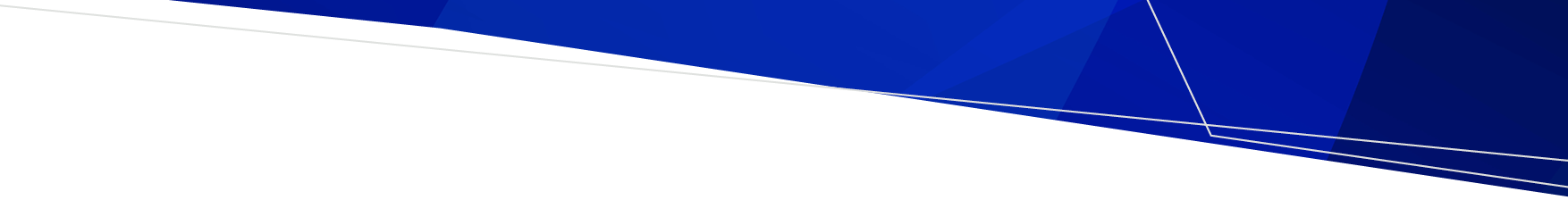 
Health service establishmentsOFFICIALFull name of applicant (holder of Cert of AIP):Postal address of applicant:Contact name:Position/title:Mobile:Email:Type of health service establishment for which registration is sought- please mark with (x):Type of health service establishment for which registration is sought- please mark with (x):Type of health service establishment for which registration is sought- please mark with (x):Type of health service establishment for which registration is sought- please mark with (x):Private HospitalPrivate HospitalPrivate HospitalDay Procedure CentreDay Procedure CentreDay Procedure CentreName of proposed health service establishment:Name of proposed health service establishment:Name of proposed health service establishment:Full address of health service establishment:Full address of health service establishment:Full address of health service establishment:Postal address (if different to above):Postal address (if different to above):Postal address (if different to above):Municipality:Municipality:Municipality:This AIP application is for- please mark with (x):This AIP application is for- please mark with (x):This AIP application is for- please mark with (x):This AIP application is for- please mark with (x):Variation of the certificate of AIP or any condition to which it is subjectVariation of the certificate of AIP or any condition to which it is subjectVariation of the certificate of AIP or any condition to which it is subjectTransfer of certificate of AIP to another personTransfer of certificate of AIP to another personTransfer of certificate of AIP to another personReason for the proposed variation:Reason for the proposed variation:Reason for the proposed variation:Reason for the proposed variation:If the application relates to the transfer of a certificate to a potential transferee, please provide their detailsIf the application relates to the transfer of a certificate to a potential transferee, please provide their detailsIf the application relates to the transfer of a certificate to a potential transferee, please provide their detailsIf the application relates to the transfer of a certificate to a potential transferee, please provide their detailsName:Name:Postal address:Postal address:Mobile:Mobile:Email:Email:If the transferee is a body corporate, provide detailsIf the transferee is a body corporate, provide detailsName:Address:Mobile:Email:In accordance with section 70(3) of the Health Services Act 1988, I have given notice in writing of this application to any other person who has an interest in the land as owner or lessee-In accordance with section 70(3) of the Health Services Act 1988, I have given notice in writing of this application to any other person who has an interest in the land as owner or lessee-Name of applicant (in BLOCK LETTERS):Signature of applicant:Date:To receive this publication in an accessible format, email the Private Hospitals & Day Procedure Centres Unit <privatehospitals@health.vic.gov.au>Authorised and published by the Victorian Government, 1 Treasury Place, Melbourne. © State of Victoria, Department of Health, May 2022. Available at Forms, checklists and guidelines for private health service establishments <https://www.health.vic.gov.au/private-health-service-establishments/forms-checklists-and-guidelines-for-private-health-service>